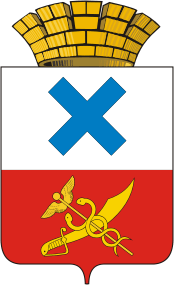 Дума Городского округа «город Ирбит» Свердловской областиСедьмой созыв Сорок восьмое заседаниеРЕШЕНИЕ     от _____ декабрь  2021  года  № ______                                      г. ИрбитО внесении изменений в решение Думы Муниципального образования город Ирбит от 26 октября 2017 года  № 16 «Об утверждении Правил благоустройства Муниципального образования город Ирбит»(в редакции от 29.08.2019 года  № 162)В соответствии с пунктом 37 части 1 статьи 1, частью 9 статьи 55.25. Градостроительного кодекса Российской Федерации, пунктом 4 статьи 4 Закона Свердловской области от   14 ноября 2018 года № 140-ОЗ «О порядке определения органами местного самоуправления муниципальных образований, расположенных на территории Свердловской области, границ прилегающих территорий», Приказом Министерства строительства и развития инфраструктуры Свердловской области от 14.03.2019г № 178-П «Об утверждении требований к подготовке схемы границ прилегающих территорий и формы схемы границ прилегающей территории на территории Свердловской области», протестом Егоршинской транспортной прокуратуры от 30.11.2021 № 02-07-2021, руководствуясь итогами публичных слушаний от 16.08.2021 года, Уставом Городского округа «город Ирбит» Свердловской области, Дума Городского округа «город Ирбит» Свердловской областиРЕШИЛА:Внести  в  решение Думы Муниципального образования город Ирбит от 26.10.2017 № 16 «Об утверждении Правил благоустройства Муниципального образования город Ирбит» (в редакции от 29.08.2019 года № 162)  следующие изменения:по всему тексту решения и приложениям слова «Муниципальное образование город Ирбит» заменить на слова «Городской округ «город Ирбит» Свердловской области» в соответствующем падеже;пункт 9.3.5 раздела 9 дополнить словами «Схемы границ прилегающих территорий» (приложение № 1 к разделу 9 настоящих Правил)»; абзац 15 пункта 9.6 раздела 9 изложить в новой редакции: «9.6 на пересечениях железнодорожных путей необщего пользования с проезжей частью дорог - организации, эксплуатирующие данные железнодорожные переезды.»;раздел 9  дополнить Приложением № 1 Правил благоустройства Городского округа «город Ирбит» Свердловской области «Схемы границ прилегающих территорий» (прилагаются).         2. Опубликовать    настоящее    решение    в    Ирбитской    общественно-политической газете «Восход».         3. Настоящее  решение  вступает  в  силу   со    дня    его    официального опубликования.Председатель Думы Городского округа «город  Ирбит» Свердловской областиГлава Городского округа «город Ирбит»Свердловской области   ____________  П.Н. Томшин                                     ____________  Н.В. Юдин